 На основании статьи 179 Бюджетного кодекса РФ, п.9 Порядка разработки, реализации и оценки эффективности муниципальных программ муниципального образования Соль-Илецкий городской округ принятого постановлением администрации Соль-Илецкого городского округа от 26.01.2017 №56-п, постановляю:1.Внести изменение в постановление администрации Соль-Илецкого городского округа от 25.02.2016 №411-п «Об утверждении перечня муниципальных программ муниципального образования Соль-Илецкий городского округ» (в редакции постановлений администрации Соль-Илецкого городского округа от 14.04.2016 № 1127-п, от 22.07.2016 № 2235-п, от 22.09.2016 №2879-п, от 26.10.2016 №3189-п, от 13.12.2016 №3753-п, от 30.03.2017 №905-п, от 14.04.2017 №1109-п, от 02.06.2017 №1583-п, от 20.09.2017 №2535-п, от 13.04.2018 №827-п, от 29.10.2018 №2382-и) (далее- Постановление).2.Строки 6, 12, 22 Приложения к Постановлению изложить в новой редакции: 3.Контроль за исполнением настоящего постановления возложить на заместителя главы администрации городского округа по экономике, бюджетным отношениям и инвестиционной политике – Ю.В. Слепченко.           4.Постановление вступает в силу после его официального опубликования (обнародования).Глава муниципального образованияСоль-Илецкий городской округ                                                        А.А. КузьминВерноВедущий специалисторганизационного отдела                                                              Е.В. ТелушкинаРазослано: прокуратуре Соль-Илецкого района, организационному отдел администрации Соль-Илецкого городского округа, финансовому управлению администрации Соль-Илецкого городского округа.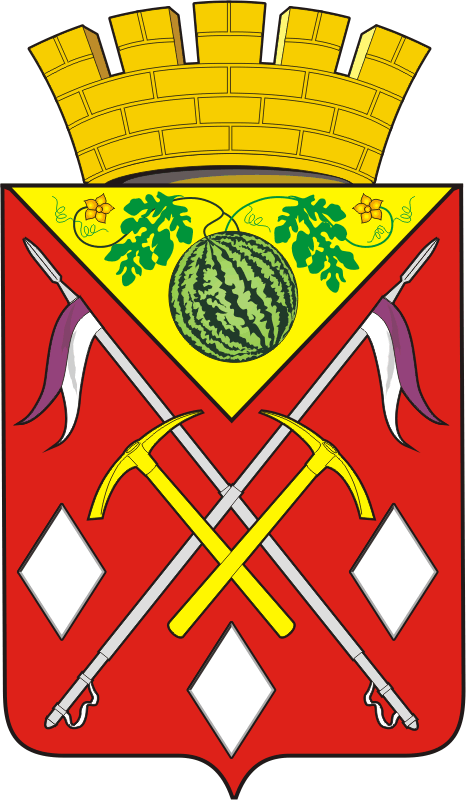 АДМИНИСТРАЦИЯМУНИЦИПАЛЬНОГО ОБРАЗОВАНИЯСОЛЬ-ИЛЕЦКИЙ ГОРОДСКОЙ ОКРУГОРЕНБУРГСКОЙ ОБЛАСТИПОСТАНОВЛЕНИЕ____26.11.2018_№ 2620-и№.Наименование программыОтветственные исполнителиСрок реализации6.Развитие туризма в Соль-Илецком городском округеОтдел по строительству, транспорту, ЖКХ, дорожному хозяйству, газификации и связи администрации Соль-Илецкого городского округа2016-2023г.г.12.О противодействии коррупции в Соль-Илецком городском округеОрганизационный отдел администрации Соль-Илецкого городского округа2016-2021г.г.22.Обеспечение деятельности органов местного самоуправления муниципального образования Соль-Илецкий городской округАдминистрация Соль-Илецкого городского округа2018-2025г.г.